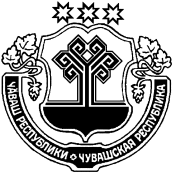 В соответствии с Указом Главы Чувашской Республики от 17.04.2020 № 111 «О внесении изменений в Указ Главы Чувашской Республики от 03.04.2020 № 92»:1. Внести в распоряжение администрации Шумерлинского района Чувашской Республики от 03.04.2020 № 56-р изменение, изложив абзац первый пункта 3.1 в следующей редакции:«3.1. С 17 апреля 2020 г. до особого распоряжения при улучшении санитарно-эпидемиологической обстановки обязать граждан, прибывших на территорию Шумерлинского района Чувашской Республики из иных субъектов Российской Федерации, и совместно проживающих с ними лиц соблюдать режим самоизоляции в течение 14 дней со дня прибытия.».2. Настоящее распоряжение подлежит опубликованию в информационном издании «Вестник Шумерлинского района».Согласовано:___________________ Мостайкин А.А.первый заместитель главы администрации – начальник отдела сельского хозяйства и экологии администрации Шумерлинского района;___________________ Караганова Т.А.заместитель главы администрации - начальник отдела образования, спорта и молодежной политики администрации Шумерлинского района;___________________Макарова Н.А..заведующий сектором правового обеспечения администрации Шумерлинского района.ЧĂВАШ  РЕСПУБЛИКИЧУВАШСКАЯ РЕСПУБЛИКА ÇĚМĚРЛЕ РАЙОНĚН АДМИНИСТРАЦИЙĚ  ХУШУ17.04.2020   69-р №Çěмěрле хулиАДМИНИСТРАЦИЯШУМЕРЛИНСКОГО РАЙОНА РАСПОРЯЖЕНИЕ17.04.2020   № 69-рг. ШумерляГлава администрации Шумерлинского района                                         Л.Г. Рафинов	 